Instructions: This template can be used to help community groups, organisations and individuals develop a health and safety plan for the activities they are undertaking on public conservation lands and assets. Text that is in italics and highlighted yellow is to be replaced with the group’s information.  Complete the tables in Appendix A, the first is about the hazards the Department has told you about, the second is the hazards that other people could be exposed to if they visit the site and the third is hazards that result from the activities being undertaken. Examples of hazards and actions to keep you safe are presented in each table to help you develop your own plan – delete these from the completed plan.If you are engaging a contractor to do this work and no one else will assist, please notify the DOC ranger and ask them to obtain a health and safety template for groups with contractors from the National Volunteering Team.Delete this “Instruction” section after you have completed the template.  [Enter your project or group name] Safety PlanThe group will, as far as is reasonably practicable, carry out its activities with every effort made to enable members, other participants, members of the public and any other person in the vicinity, to return home safely each day.The following process will be followed:Who is the spokesperson for health and safety matters?[Enter name of individual] has been appointed the point of contact for health and safety matters relating to the activities. [Enter name of individual] will:Notify the Department of Conservation (DOC) when the activity will be undertaken, if required, so that it can share this information to the public via visitor centres, website etc.Share information about the conditions of the agreement/authorisation, the agreed standards for the work and this safety plan with the team membersReport any incidents incurring moderate or serious injuries to DOC as soon as possibleWhen engaging a contractor, before work commences the contact will:Notify the contractor of known hazards and risks associated with the site and the work. Notify the contractor of the agreed scope of work, as prescribed in Notify the contractor of any conditions associated with undertaking the work as listed in the Community Agreement/Short-term authorisation Provide the contractor with the operating procedures, guidelines and standards that are required to complete the activitiesNotify the contractor of relevant statues, regulations and by-laws affecting ore relating to the site, facilities or activityEnsure the contractors are competent to carry out the workReview and accept the contractor’s health and safety plan, through an email or letter stating acceptancePreparation of Safety PlanIn preparing this safety plan our group has consulted DOC to help identify potential high-risk hazards for the site/type of activity approved by DOC along with proposed control measures to minimize risk if it first can’t be eliminated or substituted with a safer method (Appendix A). High-risk activities are marked with a   symbol. Special attention will be given to these high-risk activities when undertaking any activities on the site.    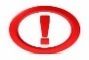 Our group takes full responsibility for the plan and for on-site safety of members and other people. General standard of careOur group will follow a general standard of care whereby:In advance of an activity:An onsite health and safety person will be appointed for each activity;Hazards and level of risk will be identified, discussed and agreed how they will be managed;Details of the activity including dates, tasks, logistics, skills and other requirements will be conveyed to potential team members; Team members will have the fitness and competency to do the work;Personal protective clothing and equipment will be conveyed to team members. Team members will be advised of emergency response information. At the beginning of the work activity, the onsite team leader will:Lead an on-site Job Safety Analysis and/or Toolbox Talk  involving all team members to identify/confirm tasks required to perform the activity and ensure that everyone understands the hazards and risks at the site and the controls in place to reduce risk. During the work activity, the onsite team leader will:Ensure safety procedures are being followed and Personal Protective Equipment (PPE) is being worn/used;Report any incidents incurring moderate or serious injuries to DOC as soon as possibleAt the end of the work activity, the onsite team leader will:Review the health and safety aspects of the work ensuring any improvements are incorporated into  future activities;Ensure prompt reporting, investigating and follow-up for incidents involving harm or damage (actual or potential). Responsibilities of team membersTeam members will take responsibility for their own health and safety and for others by: Following safety procedures and instructions;Participating in identifying the tasks to be undertaken and associated hazards and risks, and devising mitigation measures at each site;Operating in a manner that ensures their own and others safety;Advising the team leader of any personal medical condition or disability that could affect the safety of self or others during the activity and carrying any personal medication required for their own safety;Being concerned for other members of the team and speaking up when necessary;Operating a buddy system whereby they have another person in their vision or calling distance at all times;Raising any safety concerns with the onsite team leader; Notifying the team leader of any incident involving injury or damage;Notifying the team leader at the start of the activity if they need to leave early and ensuring that someone in the team knows when they have left.Review of safety planThe safety plan will be reviewed if an incident occurs or circumstances change or new hazards are identified.Our commitmentWe recognise that any aspect of our work will entail some level of risk (likelihood of occurrence and degree of harm) We are committed to eliminating or minimizing those risks in so far as is reasonably practicable whenever we are undertaking work.Our group acknowledges the right of DOC to monitor our work, but accepts that in most cases DOC will not be able to actively monitor our day-to-day activities. As such, our group will undertake self-monitoring and report any significant safety issues to DOC. We further recognise that DOC has a right to speak up and discuss any unsafe work practices and work together to address them. Signed by:					____________________________Position in Community Group: 					_______________Date: 					_____________HAZARDS AND RISK														APPENDIX AThis health and safety plan outlines potential hazards and risks that could occur in any setting related to the type of activity and place that our group is likely to be operating in together with possible control measure to eliminate or minimise risk. Type of tasks being undertaken: *Assessing Risk:	JOB SAFETY ANALYSIS							APPENDIX BHazards associated with site/asset that the Department of Conservation has told us aboutHazards associated with site/asset that the Department of Conservation has told us aboutHazards associated with site/asset that the Department of Conservation has told us aboutHazards associated with site/asset that the Department of Conservation has told us aboutHazardRisk/possible outcomeHow dangerous is the risk?What actions will the group take to reduce or eliminate the hazard?Stream/river crossingsSlippery rocks, deep water holes, swift waterThere are a number of unbridged river crossing that may become hazardous during periods of very heavy rain  If in doubt postpone travel.  Twisted ankle, sprain, grazeHypothermia from wet clothes, drowningMed/high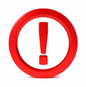 Identifying the safest place to cross stream/riverHaving one person assisting others across if necessaryNot crossing a stream with excess water - check weather forecasts and postpone work if necessaryNot crossing if person doesn’t have skills and experience to safely cross. Not using ropes unless adequately trained.Working near poison bait stationsContact with toxinIllness or possible deathN/ANo contact to be had with bait stations or baitAn aerial 1080 operation may be occurring in the Wilkin Valley in spring 2019.StockStressed stock or wandering stockBruising, crushingStock may be present if walking out via Coppermine Creek Track  Low Avoid entering paddocks with stock without land manager’s permissionLeaving gates as foundExisting tracks and structuresBroken boardwalk, wire or plastic protrusions, trees across pathTwisted ankle, lacerationsLowPointing out any broken boards or protrusions on board walk to rest of team. Mark with coloured tape if practicableRemoving any loose obstacles from access trackAdvising landowner of hazard so situation can be remedied in the interests of others safety.Drug plantationDiscovery of plantation/operationInjury from booby trapping, encountering drug growersLow Watching for trip wires, cyanide paste on trees and stakes and traps.Leaving any discovered drug plantation immediately and leave site undisturbed.Responding in an appropriate non-confrontational manner if growers are encountered.Hunters in vicinity accidental shooting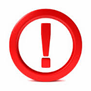 Injury, deathMedAvoiding popular hunting areas at key timesWearing high-vis vests when working in forest.Hazards created by the activities that others could be exposed to when they access the site/assetHazards created by the activities that others could be exposed to when they access the site/assetHazards created by the activities that others could be exposed to when they access the site/assetHazards created by the activities that others could be exposed to when they access the site/assetHazardRisk/possible outcomeHow dangerous is the risk?What actions will the group take to reduce or eliminate the hazard?Falling objectsBeing hit by tools/ objects being dropped from heights Bruising, concussionLowAvoids having people working below those people working on trusses/roof Put signage out at entrance ways to the site notifying people of the activitiesTape of areas to prevent accessHazards associated with activities we will be undertakingHazards associated with activities we will be undertakingHazards associated with activities we will be undertakingHazards associated with activities we will be undertakingHazardRisk/possible outcomeHow dangerous is the risk?What actions will the group take to reduce or eliminate the hazard?TrailersInjury to another personBruising, broken bonesHighDrivers to be experienced and familiar with the vehicle and trailer being towedEnsuring trailer is correctly and safely attached to vehicle – correct towball sizing for trailer, double shackles crossed over fixing.Ensuring all loads carried on trailer are properly securedExercising caution when reversing and using another person to signal if vision is obscured. Check to ensure trailers are not overloaded to have weight distributed correctly over axles/ wheels and forward.  Cleaning products, paint and solventsHeadache, breathing difficultiesLowFollowing manufacturer’s instructionsAll chemical products to be kept in original container with instructions for useHaving a well-ventilated room when using products indoors.Working alone Isolation, lack of assistance/treatment, hypothermiaMed Notifying other team member of intended route/location and sticking to itCarrying personal first-aid kit and mobile phone and, if necessary, personal locater beaconHaving a scheduled time to communicate with ‘responsible person’ at home baseWorking on roadsideSerious injury or deathMedRecognising that working on a roadside may require a traffic management plan Wear high-vis vests when working near a road.Avoiding parking on roadside if possible and restricting visibilityBeing mindful of traffic at all times.Helicopter use GeneralInjury/fatality when working around helicoptersHighUsing authorised aircraft concessionaire and correct type of aircraft for the operationAlways wear high-viz and appropriate PPE around helicopters regardless of operation.Briefing by pilot on safety around helicopters and following their instructions at all timesOnly essential people working around the machine for loading or unloadingSecure loose items around any loading areaHelicoper use - SlingloadsSerious injury or deathHighAll PPE including helmet, high vis vests.  No loose items. All clothing etc to be secured in and around helicopter.Ensure radio comms with pilot ground to air (Fletch can provide)Ensure loads correct weights for helicopter.Loads to be secure for flying, appropriately packaged.Confirm loads on site with pilot prior to flying.Ensure loading site is secure (temporary blockage of entrance road eg)All staff to have views helicopter HSE video for slingload operations (see Fletch) No unnecessary people around loading operations.Only use strops, fadges and nets supplied by helicopter company.Allow time to arrive and get organised prior to helicopter arrivingConstruction Activities Helicopters – loose material around work site/loading zone  HighEnsure there are no loose materials around work sites that can ‘fly around” and hit aircraft rotors  Construction toolsBurns, cuts injuryModEnsure all tools are appropriate for the job.  Shape blades etcEnsure all guards are in place and operation correctly.  Test occasionally.Always use appropriate PPE – earmuffs, protective glasses, steelcap footwearEnsure suitable experienced people using tools or under supervision.  Ensure use of generators are in use well away from work space.  Falling objectsBeing hit by tools/ objects being dropped from heights Bruising, concussionAvoids having people working below those people working on trusses/roof General safety around work site trips. bruising, concussionMed Keep work site tidy, store tools, material in agreed locations to avoid trips and falls. Have a nominated site supervisor to inform any visitors to site of site safety inductions, identification of hazards.    Machinery - Digger Concussion, sprainsMed/low Only qualified and experienced digger operator to use diggerOther people to keep clear of working machinery.Lifting heavy objects Strains MedBe aware of personal limitations when lifting heavy objects (work as a team)  Scaffolding Falls/falling objects  Med  Ensure it is installed/used to manufactures specifications  Other Hazards to consider in the backcountryOther Hazards to consider in the backcountryOther Hazards to consider in the backcountryOther Hazards to consider in the backcountryHazardRisk/possible outcomeHow dangerous is the risk?What actions will the group take to reduce or eliminate the hazard?Adverse weather - coldWind, rain, hail, lightning, stormHypothermia, lightning strikeLowPreparing for adverse weather with appropriate clothingUsing weather forecasts to aid decisions prior to and during the field activityStopping activity if bad weather persistsParticipants are aware of symptoms of hypothermia.Adverse weather – hotExposure to sunlight/UVHeat exhaustion, dehydration, sunburn, sunstroke, skin cancerLowPreparing for adverse weather with appropriate clothing e.g. hat, long-sleeved garmentUsing weather forecasts to aid decisions prior to and during the field tripEnsuring adequate water is carried by participantsParticipants to come prepared with sunscreenWatching for signs of heat exhaustion/fatigueProviding for regular breaks in shade if possible.Falling objectsBeing hit by an object (rocks,) falling from heightBruising, concussionLow/mediumAvoiding work at the bottom of exposed rocky slopes or cliffsAvoid working on steep unstable ground after heavy rainVegetation  Branches on ground Branches at head heightDead or dying trees still standingBranches or tree trunks hanging in vegetationPollen or flowersTree roots (perched)Tripping, twisted ankle, bruising,poked in eyeBruising, concussionallergic reaction, hay fever, asthmatripping, twisted ankle, scratches, cutstripping, twisted ankle, scratches, cutsLow/mediumStepping over branches on ground with careTaking care standing up after kneeling on ground that here are no low branches to hit head onWearing safety glasses or moving to another place if low vegetation is a problemAvoiding working in tall forest in high windsTaking care leaning against dead trees as they could be weak and fall over Being aware of any branches/tree trunks suspended in vegetation above where intending to work. Being alert to hidden objects below ground vegetation and always wear gloves and closed footwearTaking care after rain as exposed tree roots can be slippery when wet.Possible worse outcome using current knowledgeHow to manageHighExtremely harmful to people, regardless of the frequency of occurrenceThe risk is unacceptable. Substantial improvement is required to reduce risk to an acceptable level. The work activity should be halted, or not commenced, until controls are implemented. If it is not possible to reduce the risk the work should not be undertakenMediumModerately harmful to people, regardless of the frequency of occurrenceConsider lowering the risks to an acceptable levelLowSlightly harmful or temporary discomfort for people, regardless of the frequency of occurrence Risk considered acceptable. No further action is necessary other than to ensure that the controls are maintainedProject NameProject LocationProject DateTasks being undertaken (list in sequence they are carried out – including travelling to site)Hazards or risks that differ from Safety Plan:Hazards or risks that differ from Safety Plan:Hazards or risks that differ from Safety Plan:Hazards or risks that differ from Safety Plan:Task:HazardsRisk Level H/M/L Control MeasuresTeam briefing coverage:□ All participants competent for tasks□ Correct Personal Protective Equipment being used□ Communications/emergency procedures in place□ Opportunity given for participants to express any concerns□ All participants competent for tasks□ Correct Personal Protective Equipment being used□ Communications/emergency procedures in place□ Opportunity given for participants to express any concerns□ All participants competent for tasks□ Correct Personal Protective Equipment being used□ Communications/emergency procedures in place□ Opportunity given for participants to express any concernsTeam leader for day:Name:____________________□ Team briefing delivered (as per general standard of care);□  Clear expectations set for team members about the work and how it should be done;□ Team members agree with health and safety plan.□ Team briefing delivered (as per general standard of care);□  Clear expectations set for team members about the work and how it should be done;□ Team members agree with health and safety plan.□ Team briefing delivered (as per general standard of care);□  Clear expectations set for team members about the work and how it should be done;□ Team members agree with health and safety plan.Confirm team briefing deliveredSignature:Signature:Signature: Team members present at health and safety briefing: Team members present at health and safety briefing:NameName